             КАРАР                                                                                           ПОСТАНОВЛЕНИЕ«18»  июнь   2017 й.                         № 23                                         «18 » июня 2017 г.                                                                «О подготовке объектов энергетического хозяйства, жилищно-коммунального и социального назначения к работе в осенне-зимний период 2017/2018 годов»С целью обеспечения своевременной подготовки объектов социальной сферы сельского поселения Мерясовский сельсовет к отопительному сезону 2017-2018 гг., администрация сельского поселения Мерясовский сельсоветПОСТАНОВЛЯЕТ:1. Утвердить план мероприятий по подготовке объектов жилищного фонда, социальной сферы сельского поселения Мерясовский сельсовет к прохождению отопительного сезона 2017-2018 гг. (приложение 1). 2. Создать комиссию по проверке готовности объектов жилищного фонда, объектов социальной сферы  сельского поселения к работе в осенне-зимний период 2017 - 2018 годов  (приложение 2). 6. Контроль за исполнением настоящего распоряжения оставляю за собой. Глава сельского поселенияМерясовский сельсовет                                                          Т.М.Хафизова                                              Приложение 1                                                                            к постановлению администрации                                                                сельского поселения Мерясовский сельсовет                                                                          № 23       от  18 июня 2017 года                                                                             План мероприятийпо подготовке к работе в осенне-зимний период 2017-2018 года по сельскому поселению Мерясовский  сельсовет муниципального района Баймакский район Республики Башкортостан.Организационные мероприятияПриложение 2                                                                            к постановлению администрации                                                                сельского поселения Мерясовский сельсовет                                                                          № 23       от  18 июня 2017 года  Комиссия по проверке готовности объектов жилищного фонда, объектов социальной сферы сельского поселения к работе в осенне-зимний период 2017 - 2018 годов      Хафизова Т.М. – председатель комиссии, глава сельской Администрации Мерясовский сельсовет. 		Абдрахимова Э.З. – заместитель председателя комиссии управляющая делами сельской Администрации Мерясовский сельсовет		Валеева З.С. – заведующий МДОБУ детсад «Радуга» с.Мерясово, член комиссии		Кинзябулатова Р.Р. – директор СДК с. Мерясово, член комиссии          Ямантаева З.А.- фельдшер ФАП с.Мерясово, член комиссииБАШ?ОРТОСТАН РЕСПУБЛИКА№ЫБАЙМА? РАЙОНЫМУНИЦИПАЛЬ  РАЙОНЫНЫ*МЕР»( АУЫЛ СОВЕТЫАУЫЛ  БИЛ»М»№ЕХАКИМИ»ТЕ453660, Байма7 районы, Мер29 ауылы, А.Игебаев урамы, 1Тел. 8(34751) 4-28-43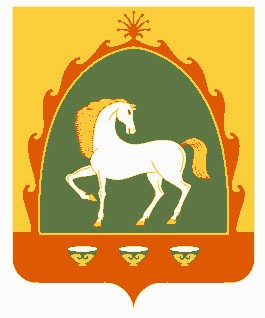 РЕСПУБЛИКА БАШКОРТОСТАНАДМИНИСТРАЦИЯСЕЛЬСКОГО ПОСЕЛЕНИЯМЕРЯСОВСКИЙ СЕЛЬСОВЕТМУНИЦИПАЛЬНОГО РАЙОНАБАЙМАКСКИЙ РАЙОН453660, Баймакский  район, с.Мерясово, ул.А.Игибаева,1Тел. 8(34751)4-28-43№ п/пНаименование мероприятийСрок исполненияОтветственный1Подготовить постановление администрации сельского поселения Мерясовский сельсовет муниципального района Баймакский район по подготовке к работе в осенне-зимний период 2017-2018 года. Июнь 2017г.Глава сельского поселения Хафизова Т.М.2Провести заседания Совета о ходе подготовки к отопительному сезону по подготовке к работе в осенне-зимних условиях 2017-2018г.г.Май-июнь 2017г.Глава сельского поселения Хафизова Т.М.3Создать комиссию по подготовке учреждений к работе в осенне-зимних условиях 2017-2018г.г.Июнь2017г.Глава сельского поселения Хафизова Т.М.4Провести совещание с руководителями учреждений по подготовке к работе в осенне-зимний период.июль 2017г.Глава сельского поселения Хафизова Т.М.5Сход граждан Июнь- августГлава сельского поселения Хафизова Т.М., старосты СП6 Подворный обход совместно с депутатами СП Июль- сентябрьГлава сельского поселения, депутаты СП7Обход комиссии по учреждениям СПИюнь-сентябрьГлава СП8Подготовка паспорта  готовности объектов социальной сферы к работе в осенне-зимний период сентябрькомиссия